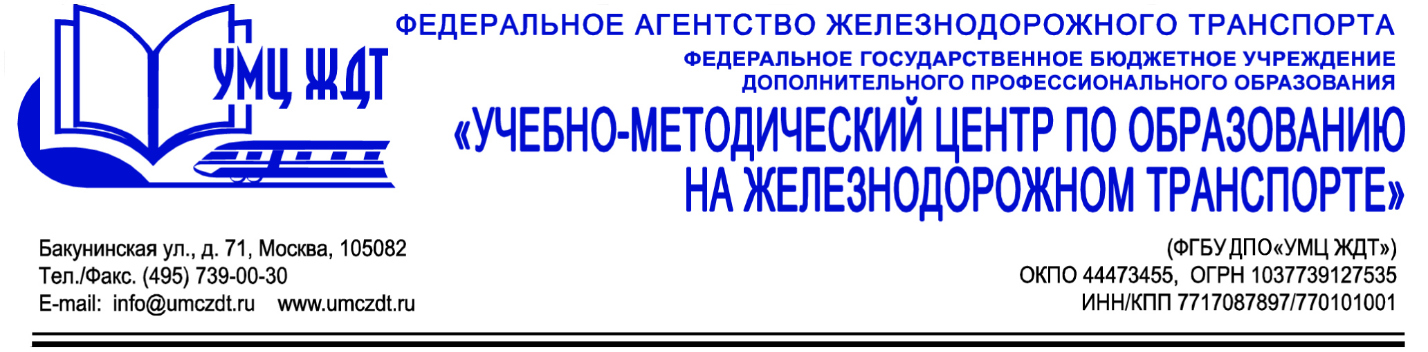 АннотацияДополнительная профессиональная программа (повышение квалификации) Современные образовательные технологии и методы их эффективной реализации в условиях  ФГОС СПО в преподавании  дисциплины (модуля) «Русский язык и литература»Адресация программы:   педагогические работники системы среднего профессионального и высшего образованияКоличество часов:        72 ак. ч.Форма обучения:      заочная форма  с применением исключительно   дистанционных  образовательных  технологийУД 1. Нормативно-правовые основы деятельности образовательных организаций СПО и ВО.Общие положения в сфере образования. Методология, концептуальные основы ФГОС Формирование образовательной программы по  дисциплине (модулю) «Русский язык и литература»М 1. Формирование образовательной программы  по дисциплине (модулю) «Русский язык и литература а»  с учетом современной методики профессионального обучения.Методологические основы профессионального обученияАналитическая деятельность педагога профессиональной школыМетодическое конструирование в профессиональном обученииМетодика диагностики умений и практического опыта обучающихсяМ 2.  Формирование образовательной программы дисциплины (модуля) «Русский язык и литература» с учетом современных педагогических технологий.Педагогические технологииОбзор, описание и анализ педагогических технологийВыбор педагогических технологийМ 3. Организационно-методическое сопровождение образовательного процесса  в преподавании дисциплины (модуля) «Русский язык и литература»Освоение технологической компонентыПрактические навыки организации уроков и внеурочных мероприятий Фонды оценочных средств. Методологические принципы разработкиИтоговая аттестация – зачет.По окончании курсов выдается удостоверение о повышении квалификации установленного образца.